Dyffryn Clwyd Mission Area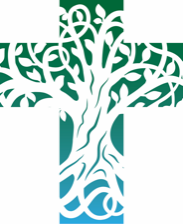 Sunday 13th MarchSecond Sunday of LentPrayers for those in particular need: PRAYER LIST REQUESTS WILL BE ENTERED FOR FOUR WEEKS THEN REMOVED. If you would like us to continue to pray for someone, or add a new name to the prayer list – please e-mail the newsletter editor by Wednesday lunchtime each week on chamberlain786@btinternet.comNursing Homes and Care Homes: We continue to pray for all those who live and work in our nursing and residential care homes.----------------------------------------------------------------------------------------------------------------------------------Masks no longer need to be worn in Church but please consider taking a Later Flow Test before AttendingServices for 20th March (Third Sunday in Lent)9.00am Llanrhydd, Llanarmon | 9.30am Cyffylliog | 10.30am St Peter’s Ruthin (The Bridge), Llangynhafal, Llanbedr DC | 11.00am LlanfairDC | 4.00pm Llanynys (Benediction), Llanfwrog | 6.00pm Llanychan (Evensong)Eucharists – Llanbedr DC Church, Tuesday 6pm Celtic Eucharist | Wednesday, Thursday & Friday 9.30am MassMorning Prayer – St Peter’s Ruthin - Monday, Wednesday & Friday 9amSong School – meets in Llanbedr on Tuesday at 3.30pm & St Peter’s Ruthin on Friday at 4pm. Come along and enjoy this free and fun opportunity to improve your singing voice.Teen Screen Returns – 7pm at No 10 Mwrog Street For young people of secondary school age, come and enjoy good company and a filmConfirmation – Confirmation classes continue in Llanfair on 24th March 6pm-7pm. Travelling Gosber & Evensong – Once a month we will be holding the traditional services of Gosber & Evensong in different churches across the MA. The next will be Gosper on 27th March in Llanrhydd; Evensong on 3rd April in LlanfwrogNorth Wales Early Music Online Festival – Enjoy some fantastic performances of medieval music in the wonderful setting of St Saeran’s, Llanynys. Filmed during the pandemic there are 4 concerts and 3 online workshops available. More information and tickets on the website https://www.northwalesearlymusicfestival.org/Station of the Beatitudes – 26th of March, 5pm in Llanynys Church – As we travel through Lent join us for the Stations of the Cross as viewed through the lense of the Beatitudes, accompanied by music from the Voci Choir https://dyffrynclwyd.co.uk/eventbrite-event/station-of-the-beatitudesHelp Needed – To run youth activities we need a certain number of adults to be there for safeguarding, we are looking for help so we can keep our youth work going. Teen Screen & Teen’s go Wild particularly need help the only requirements are being over 18 and willing to have a DBS check done. For more info or to volunteer contact Tracey White traceywhite@churchinwales.org.ukReadings for Sunday 20th March (Third Sunday in Lent)Isaiah 55. 1-9		Psalm 63. 1-8		1 Corinthians 10. 1-13		Luke 13. 1-9A reading from Genesis   (15.1-12, 17-18)After these things the word of the Lord came to Abram in a vision, ‘Do not be afraid, Abram, I am your shield; your reward shall be very great.’But Abram said, ‘O Lord God, what will you give me, for I continue childless, and the heir of my house is Eliezer of Damascus?’ And Abram said, ‘You have given me no offspring, and so a slave born in my house is to be my heir.’But the word of the Lord came to him, ‘This man shall not be your heir; no one but your very own issue shall be your heir.’He brought him outside and said, ‘Look towards heaven and count the stars, if you are able to count them.’  Then he said to him, ‘So shall your descendants be.’And he believed the Lord; and the Lord reckoned it to him as righteousness.Then he said to him, ‘I am the Lord who brought you from Ur of the Chaldeans, to give you this land to possess.’But he said, ‘O Lord God, how am I to know that I shall possess it?’He said to him, ‘Bring me a heifer three years old, a female goat three years old, a ram three years old, a turtle-dove, and a young pigeon.’He brought him all these and cut them in two, laying each half over against the other; but he did not cut the birds in two. And when birds of prey came down on the carcasses, Abram drove them away.As the sun was going down, a deep sleep fell upon Abram, and a deep and terrifying darkness descended upon him.When the sun had gone down and it was dark, a smoking fire-pot and a flaming torch passed between these pieces.On that day the Lord made a covenant with Abram, saying, ‘To your descendants I give this land, from the river of Egypt to the great river, the river Euphrates.’This is the word of the Lord.Thanks be to God.Psalm 271	The Lord is my light and my salvation; whom then shall I fear?  The Lord is the strength of my life; of whom then shall I be afraid?2	When the wicked, even my enemies and my foes, came upon me to eat up my flesh, they stumbled and fell.3	Though a host encamp against me, my heart shall not be afraid; and though there rise up war against me, yet will I put my trust in him.4	One thing have I asked of the Lord:  and that alone I seek;5	That I may dwell in the house of the Lord all the days of my life, to behold the fair beauty of the Lord and to seek his will in his temple.6	For in the day of trouble he shall hide me in his shelter, in the secret place of his dwelling shall he hide me and set me high upon a rock.7	And now shall he lift up my head, above my enemies round about me;8	Therefore will I offer in his dwelling an oblation with great gladness; I will sing and make music to the Lord.9	Hear my voice, O Lord, when I call, have mercy upon me and answer me.10	   My heart tells of your word, ‘Seek my face.’ Your face, Lord, will I seek.11	   Hide not your face from me, nor cast your servant away in displeasure.12	   You have been my helper; leave me not, neither forsake me, O God of my salvation.13	   Though my father and my mother forsake me, the Lord will take me up.14	   Teach me your way, O Lord; lead me on a level path, because of those who lie in wait for me.15	   Deliver me not into the will of my adversaries, for false witnesses have risen up against me, and those who breathe out violence.16	   I believe that I shall see the goodness of the Lord, in the land of the living.17	   Wait for the Lord; be strong and he shall comfort your heart; wait patiently for the Lord.A reading from Philippians   (3.17 – 4.1)Brothers and sisters, join in imitating me, and observe those who live according to the example you have in us. For many live as enemies of the cross of Christ; I have often told you of them, and now I tell you even with tears. Their end is destruction; their god is the belly; and their glory is in their shame; their minds are set on earthly things.But our citizenship is in heaven, and it is from there that we are expecting a Saviour, the Lord Jesus Christ. He will transform the body of our humiliation so that it may be conformed to the body of his glory, by the power that also enables him to make all things subject to himself.Therefore, my brothers and sisters, whom I love and long for, my joy and crown, stand firm in the Lord in this way, my beloved.This is the word of the Lord.Thanks be to God.Listen to the Gospel of Christ according to St Luke (13.31-35)Glory to you, O Lord.At that very hour some Pharisees came and said to him, ‘Get away from here, for Herod wants to kill you.’He said to them, ‘Go and tell that fox for me, “Listen, I am casting out demons and performing cures today and tomorrow, and on the third day I finish my work. Yet today, tomorrow, and the next day I must be on my way, because it is impossible for a prophet to be killed away from Jerusalem.”‘Jerusalem, Jerusalem, the city that kills the prophets and stones those who are sent to it! How often have I desired to gather your children together as a hen gathers her brood under her wings, and you were not willing! See, your house is left to you. And I tell you, you will not see me until the time comes when you say, “Blessed is the one who comes in the name of the Lord.”’This is the Gospel of the Lord.Praise to you, O Christ.Post Communion PrayerCreator of heaven and earth, we thank you for these holy mysteries given us by our Lord Jesus Christ, by which we receive your grace and are assured of your love, now and for ever.Amen.ColectHollalluog Dduw, rwyt yn dangos i’r sawl sydd ar gyfeiliorn lewyrch dy wirionedd, er mwyn iddynt ddychwelyd i ffordd cyfiawnder:  caniatâ i bawb a dderbynnir i gymdeithas crefydd Crist, wrthod y pethau hynny sy’n wrthwyneb i’w bedydd, a chanlyn yn ffordd Iesu Grist ein Harglwydd;  sy’n fyw ac yn teyrnasu gyda thi a’r Ysbryd Glân, yn un Duw, yn awr ac am byth.Amen.Darlleniad o Genesis   (15.1-12, 17-18)Wedi'r pethau hyn, daeth gair yr Arglwydd at Abram mewn gweledigaeth, a dweud, "Nac ofna, Abram, myfi yw dy darian; bydd dy wobr yn fawr iawn."Ond dywedodd Abram, "O Arglwydd Dduw, beth a roddi i mi, oherwydd rwy'n para'n  ddi-blant, ac etifedd fy nhŷ yw Eleasar o Ddamascus?" Dywedodd Abram hefyd, "Edrych, nid wyt wedi rhoi epil i mi; a chaethwas o'm tŷ yw f'etifedd."Yna daeth gair yr Arglwydd ato a dweud, "Nid hwn fydd d'etifedd; o'th gnawd dy hun y daw d'etifedd."Aeth ag ef allan a dywedodd, "Edrych tua'r nefoedd, a rhifa'r sêr os gelli." Yna dywedodd wrtho, "Felly y bydd dy ddisgynyddion."Credodd Abram yn yr Arglwydd, a chyfrifodd yntau hyn yn gyfiawnder iddo.Yna dywedodd wrtho, "Myfi yw'r Arglwydd, a ddaeth â thi o Ur y Caldeaid, i roi'r wlad hon i ti i'w hetifeddu."Ond dywedodd ef, "O Arglwydd Dduw, sut y caf wybod yr etifeddaf hi?"Dywedodd yntau wrtho, "Dwg imi heffer deirblwydd, gafr deirblwydd, hwrdd teirblwydd, turtur a chyw colomen."Daeth â'r rhain i gyd ato, a'u hollti'n ddau a gosod y naill ddarn gyferbyn â'r llall; ond ni holltodd yr adar. A phan fyddai adar yn disgyn ar y cyrff byddai Abram yn eu hel i ffwrdd.Fel yr oedd yr haul yn machlud, syrthiodd trymgwsg ar Abram; a dyna ddychryn a thywyllwch dudew yn dod arno.Yna wedi i'r haul fachlud, ac iddi dywyllu, ymddangosodd ffwrn yn mygu a ffagl fflamllyd yn symud rhwng y darnau hynny.Y dydd hwnnw, gwnaeth yr Arglwydd gyfamod ag Abram a dweud: "I'th ddisgynyddion di y rhoddaf y wlad hon, o afon yr Aifft hyd yr afon fawr, afon Ewffrates."Dyma air yr Arglwydd.Diolch a fo i Dduw.Salm 271	Yr Arglwydd yw fy ngoleuni a'm gwaredigaeth, rhag pwy yr ofnaf? Yr Arglwydd yw cadernid fy mywyd, rhag pwy y dychrynaf?2	Pan fydd rhai drwg yn cau amdanaf i'm hysu i'r byw, hwy, fy ngwrthwynebwyr a'm gelynion, fydd yn baglu ac yn syrthio.3	Pe bai byddin yn gwersyllu i'm herbyn, nid ofnai fy nghalon; pe dôi rhyfel ar fy ngwarthaf, eto, fe fyddwn yn hyderus.4	Un peth a ofynnais gan yr Arglwydd, dyma'r wyf yn ei geisio: cael byw yn nhŷ'r Arglwydd holl ddyddiau fy mywyd, i edrych ar hawddgarwch yr Arglwydd ac i ymofyn yn ei deml.5	Oherwydd fe'm ceidw yn ei gysgod yn nydd adfyd, a'm cuddio i mewn yn ei babell, a'm codi ar graig.6	Ac yn awr, fe gyfyd fy mhen goruwch fy ngelynion o'm hamgylch; ac offrymaf finnau yn ei deml aberthau llawn gorfoledd; canaf, canmolaf yr Arglwydd.7	Gwrando arnaf, Arglwydd, pan lefaf; bydd drugarog wrthyf, ac ateb fi.8	Dywedodd fy nghalon amdanat, "Ceisia ei wyneb"; am hynny ceisiaf dy wyneb, O Arglwydd.9	Paid â chuddio dy wyneb oddi wrthyf, na throi ymaith dy was mewn dicter, oherwydd buost yn gymorth i mi; paid â'm gwrthod na'm gadael, O Dduw, fy Ngwaredwr.10	   Pe bai fy nhad a'm mam yn cefnu arnaf, byddai'r Arglwydd yn fy nerbyn.11	   Dysg i mi dy ffordd, O Arglwydd, arwain fi ar hyd llwybr union, oherwydd fy ngwrthwynebwyr.12	   Paid â'm gadael i fympwy fy ngelynion, oherwydd cododd yn f'erbyn dystion celwyddog sy'n bygwth trais.13	   Yr wyf yn sicr y caf weld daioni'r Arglwydd yn nhir y rhai byw.14	   Disgwyl wrth yr Arglwydd, bydd gryf a gwrol dy galon a disgwyl wrth yr Arglwydd.Darlleniad o Philipiaid   (3.17 - 4.1)Byddwch yn gydefelychwyr ohonof fi, gyfeillion, a daliwch sylw ar y rhai sy'n byw yn ôl yr esiampl sydd gennych ynom ni. Oherwydd y mae llawer, yr wyf yn fynych wedi sôn wrthych amdanynt, ac yr wyf yn sôn eto yn awr gan wylo, sydd o ran eu ffordd o fyw yn elynion croes Crist. Distryw yw eu diwedd, y bol yw eu duw, ac yn eu cywilydd y mae eu gogoniant; pobl â'u bryd ar bethau daearol ydynt.Oherwydd yn y nefoedd y mae ein dinasyddiaeth ni, ac oddi yno hefyd yr ydym yn disgwyl Gwaredwr, sef yr Arglwydd Iesu Grist. Bydd ef yn gweddnewid ein corff iselwael ni ac yn ei wneud yn unffurf â'i gorff gogoneddus ef, trwy'r nerth sydd yn ei alluogi i ddwyn pob peth dan ei awdurdod.Am hynny, fy nghyfeillion, anwyliaidyr wyf yn hiraethu amdanynt, fy llawenydd a'm coron, safwch yn gadarn fel hyn yn yr Arglwydd, fy nghyfeillion annwyl.Dyma air yr Arglwydd.Diolch a fo i Dduw.Gwrandewch Efengyl Crist yn ôl Sant LucGogoniant i ti, O Arglwydd.     (13.31-35)Y pryd hwnnw, daeth rhai Phariseaid ato a dweud wrtho, "Dos i ffwrdd oddi yma, oherwydd y mae Herod â'i fryd ar dy ladd di."Meddai ef wrthynt, "Ewch a dywedwch wrth y cadno hwnnw, 'Heddiw ac yfory byddaf yn bwrw allan gythreuliaid ac yn iacháu, a'r trydydd dydd cyrhaeddaf gyflawniad fy ngwaith.' Eto, heddiw ac yfory a thrennydd y mae'n rhaid imi fynd ar fy nhaith,oherwydd ni ddichon i broffwyd farw y tu allan i Jerwsalem.Jerwsalem, Jerwsalem, tydi sy'n lladd y proffwydi ac yn llabyddio'r rhai a anfonwyd atat, mor aml y dymunais gasglu dy blant ynghyd, fel y mae iâr yn casglu ei chywion dan ei hadenydd, ond gwrthod a wnaethoch. Wele, y mae eich tŷ yn cael ei adael yn anghyfannedd. Ac rwy'n dweud wrthych, ni chewch fy ngweld hyd y dydd pan ddywedwch, 'Bendigedig yw'r un sy'n dod yn enw'r Arglwydd.'"Dyma Efengyl yr Arglwydd.Moliant i ti, O GristGweddi ar ol y CymunGreawdwr nefoedd a daear, diolchwn i ti am y dirgeleddau sanctaidd hyn a roddwyd i ni gan ein Harglwydd Iesu Grist, y derbyniwn trwyddynt dy ras a sicrwydd o’th gariad, yn awr ac am byth.Amen.Dyffryn Clwyd Mission Area OfficeOffice hours are as follows:-Monday PM       Tuesday All DayTel: 01824 707820Email at admin@dyffrynclwyd.co.ukWeb address www.Dyffrynclwyd.co.ukThe CollectAlmighty God, you show to those who are in error the light of your truth, that they may return to the way of righteousness:  grant that all who are admitted into the fellowship of Christ’s religion, may reject those things that are contrary to their baptism, and follow in the way of Jesus Christ our Lord; who is alive and reigns with you and the Holy Spirit, one God, now and for ever.Amen.